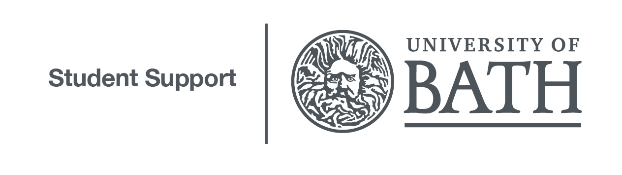 Postgraduate Sample Expenditure Budget 2023-2024 (52 Weeks)Each student’s spending will be personal to them, based on accommodation choice, any additional course costs, whether they stay in their accommodation during Easter and Christmas vacations (or save money when they return home) and how much they choose to spend on food, and social activities International students can use www.oanda.com/currency/converter/ in order to convert the figures in the budget into their national currency.This budget does not include tuition fees, flights home or visa charges. The blank column is to help you plan your own personal budget.* International Students: Additional money may be required to purchase warm clothing.** Course costs include books, materials, photocopying, printing & equipment etc.Additional Funding InformationPostgraduate Funding For information about Government Postgraduate Loans please visit:www.gov.uk/postgraduate-loanFor information about what funding may be available for postgraduate study please visit: www.bath.ac.uk/guides/money-advice-for-postgraduate-students/For information on funding for taught and research degrees please visit (scroll down):www.bath.ac.uk/topics/taught-postgraduate-scholarships-bursaries-and-other-fundingwww.bath.ac.uk/campaigns/find-funding-for-doctoral-researchBlackbullionA money management tool to help you source additional funding & take control of your finances www.bath.ac.uk/campaigns/blackbullionHome UK Students with DisabilitiesFor UK Home students with a disability including a long-term health condition, mental health condition or specific learning difficulty please visit: http://www.gov.uk/disabled-students-allowances-dsasInternational & EU Students For information about international student funding please visit: www.bath.ac.uk/guides/money-advice-for-international-and-eu-students/ Other useful websites include: www.ukcisa.org.uk and www.educationuk.orgFor information about budgeting & living costs please visit: study-uk.britishcouncil.org/moving-uk/money-budgetingwww.ukcisa.org.uk/Information--Advice/Studying--living-in-the-UK/How-much-will-it-cost-tostudy-in-the-UK Some Budgeting Sites www.moneysavingexpert.com/students/student-guideFor information about reducing food waste, recipes & tips please visit: www.lovefoodhatewaste.comPlease note that the Student Money Advice is not responsible for the content of any of the above publications or websites.Expenditure Per WeekPersonal BudgetRent – Contracts are for 51 weeks and 2 days Postgraduate University Managed (Ranges from £155 - £268 per week) Average costs - £204 p/w. Rent – Contracts are for 52 weeks Off Campus in Bath averages £148 per week. Bills not inclusive£204.00 (Average University managed)Food, Toiletries, Household goods.£65.00Utility Bills (gas, water, electricity) Off campus accommodation only£20.00*Clothes£10.00Travel, local & outside of Bath (public transport)£25.00Leisure/Social/Sport£25.00Mobile Phone£5.00Health Costs (e.g. Contact lenses, Dentist, Prescriptions etc.)£5.00**Course costs (these can vary depending on the course so check with your Department)£9.00Laptop (including VAT)£809Your own allowance for EmergenciesOtherTotal Weekly Cost (postgraduate in halls of residence)£368Total Costs Per Academic Year£19,136